Аннотация к рабочей программе по математике 7-9 классыРабочая программа конкретизирует содержание предметных тем образовательного стандарта, дает распределение учебных часов по разделам и последовательность изучения разделов математики с учётом межпредметных и внутрипредметных связей, логики учебного процесса, возрастных особенностей обучающихся.Рабочая программа по математике составлена на основе Федерального компонента Государственного образовательного стандарта среднего общего образования по математике. Содержание математического образования в основной школе формируется на основе фундаментального ядра школьного математического образования. Согласно Федеральному базисному учебному плану для вечерних сменных общеобразовательных учреждений Российской Федерации на изучение предмета «Математика» отводится 3 часа в неделю в 7 классе с заочной формой обучения, 5 часов в неделю в 8-9 классах с очной формой обучения, 2 часа в неделю в 9 классе с заочной формой обучения.  При этом предполагается построение курса в порядке чередования разделов по алгебре и геометрии. Учебники: Алгебра, Учебник для 7 класс общеобразовательных учреждений /Ш.А.Алимов, Ю.М.Колягин, Ю.В. Сидоров и др.-8-е издание- М.: Просвещение, 2000; Алгебра, Учебник для 8 класс общеобразовательных организаций/ Ю.М.Колягин, М.В.Ткачёва, Н.Е.Фёдорова, М.И.Шабунин, М.: Просвещение 2015; Алгебра: учебник для 9 класса/ М.И.Башмаков, М.:Бином. Лаборатория знаний, 2013; Геометрия, 7-9: Учебник для общеобразовательных уреждений /Л.С.Атанасян, В.Ф.Бутузов, С.Д.Кадомцев - М.:Просвещение, 2008.Ценностные ориентиры содержания учебного предмета Математическое образование играет важную роль как в практической, так и в духовной жизни общества. Практическая сторона математического образования связана с формированием способов деятельности, духовная — с интеллектуальным развитием человека, формированием характера и общей культуры.Практическая полезность математики обусловлена тем, что ее предметом являются фундаментальные структуры реального мира: пространственные формы и количественные отношения — от простейших, усваиваемых в непосредственном опыте, до достаточно сложных, необходимых для развития научных и технологических идей. Без конкретных математических знаний затруднено понимание принципов устройства и использования современной техники, восприятие и интерпретация разнообразной социальной, экономической, политической информации, малоэффективна повседневная практическая деятельность. Каждому человеку в своей жизни приходится выполнять достаточно сложные расчеты, находить в справочниках нужные формулы и применять их, владеть практическими приемами геометрических измерений и построений, читать информацию, представленную в виду таблиц, диаграмм, графиков, понимать вероятностный характер случайных событий, составлять несложные алгоритмы и др.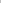 Без базовой математической подготовки невозможно стать образованным современным человеком. В школе математика служит опорным предметом для изучения смежных дисциплин. В после школьной жизни реальной необходимостью в наши дни является непрерывное образование, что требует полноценной базовой общеобразовательной подготовки, в том числе и математической. И наконец, все больше специальностей, где необходим высокий уровень образования, связано с непосредственным применением математики (экономика, бизнес, финансы, физика, химия, техника, информатика, биология, психология и др.). Таким образом, расширяется круг школьников, для которых математика становится значимым предметом.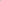 тематической деятельности в арсенал приемов и методов человеческого мышления естественным образом включаются индукция и дедукция, обобщение и конкретизация, анализ и синтез, классификация и систематизация, абстрагирование и аналогия. Объекты математических умозаключений и правила их конструирования вскрывают механизм логических построений, вырабатывают умения формулировать, обосновывать и доказывать суждения, тем самым развивают логическое мышление. Ведущая роль принадлежит математике в формировании алгоритмического мышления и воспитании умений действовать по заданному алгоритму и конструировать новые. В ходе решения задач основной учебной деятельности на уроках математики — развиваются творческая и прикладная стороны мышления.Обучение математике дает возможность развивать у учащихся точную, экономную и информативную речь, умение отбирать наиболее подходящие языковые (в частности, символические, графические) средства.Математическое образование вносит свой вклад в формирование общей культуры человека. Необходимым компонентом общей культуры в современном толковании является общее знакомство с методами познания действительности, представление о предмете и методе математики, его отличия от методов естественных и гуманитарных наук, об особенностях применения математики для решения научных и приютадных задач.Изучение математики способствует эстетическому воспитанию человека, пониманию красоты и изящества математических рассуждений, восприятию геометрических форм, усвоению идеи симметрии.История развития математического знания дает возможность пополнить запас историко-научных знаний школьников, сформировать у них представления о математике как части общечеловеческой культуры. Знакомство с основными историческими вехами возникновения и развития математической науки, с историей великих открытий, именами людей, творивших науку, должно войти в интеллектуальный багаж каждого культурного человека.Предмет «Алгебра» включает некоторые вопросы арифметики, развивающие числовую линию 5—6 классов, собственно алгебраический материал, элементарные функции, а также элементы вероятностно-статистической линии.В рамках учебного предмета «Геометрия» традиционно изучаются евклидова геометрия, элементы векторной алгебры, геометрические преобразования.Изучение математики на ступени основного общего образования направлено на достижение следующих целей - овладение системой математических знаний и умений, необходимых для применения в практической деятельности, изучения смежных дисциплин, продолжения образования;- интеллектуальное развитие, формирование качеств личности, необходимых человеку для полноценной жизни в современном обществе: ясность и точность мысли, критичность мышления, интуиция, логическое мышление, элементы алгоритмической культуры, пространственных представлений, способность к преодолению трудностей;- формирование представлений об идеях и методах математики как универсального языка науки и техники, средства моделирования явлений и процессов;- воспитание культуры личности, отношения к математике как к части общечеловеческой культуры, понимание значимости математики для научно-технического прогресса.Критерии и нормы оценки знаний, умений и навыков обучающихся по математике1. Оценка письменных контрольных работ обучающихся по математике.Ответ оценивается отметкой «5», если: работа выполнена полностью;в логических рассуждениях и обосновании решения нет пробелов и ошибок;в решении нет математических ошибок (возможна одна неточность, описка, которая не является следствием незнания или непонимания учебного материала).Отметка «4» ставится в следующих случаях:работа выполнена полностью, но обоснования шагов решения недостаточны (если умение обосновывать рассуждения не являлось специальным объектом проверки);допущены одна ошибка или есть два – три недочёта в выкладках, рисунках, чертежах или графиках (если эти виды работ не являлись специальным объектом проверки). Отметка «3» ставится, если: допущено более одной ошибки или более двух – трех недочетов в выкладках, чертежах или графиках, но обучающийся обладает обязательными умениями по проверяемой теме. Отметка «2» ставится, если:допущены существенные ошибки, показавшие, что обучающийся не обладает обязательными умениями по данной теме в полной мере. Отметка «1» ставится, если:работа показала полное отсутствие у обучающегося обязательных знаний и умений по проверяемой теме или значительная часть работы выполнена не самостоятельно.Учитель может повысить отметку за оригинальный ответ на вопрос или оригинальное решение задачи, которые свидетельствуют о высоком математическом развитии обучающегося; за решение более сложной задачи или ответ на более сложный вопрос, предложенные обучающемуся дополнительно после выполнения им каких-либо других заданий. 2. Оценка устных ответов обучающихся по математикеОтвет оценивается отметкой «5», если ученик: полно раскрыл содержание материала в объеме, предусмотренном программой и учебником;изложил материал грамотным языком, точно используя математическую терминологию и символику, в определенной логической последовательности;правильно выполнил рисунки, чертежи, графики, сопутствующие ответу;показал умение иллюстрировать теорию конкретными примерами, применять ее в новой ситуации при выполнении практического задания;продемонстрировал знание теории ранее изученных сопутствующих тем,  сформированность  и устойчивость используемых при ответе умений и навыков;отвечал самостоятельно, без наводящих вопросов учителя;возможны одна – две  неточности при освещении второстепенных вопросов или в выкладках, которые ученик легко исправил после замечания учителя.Ответ оценивается отметкой «4», если удовлетворяет в основном требованиям на оценку «5», но при этом имеет один из недостатков:в изложении допущены небольшие пробелы, не исказившее математическое содержание ответа;допущены один – два недочета при освещении основного содержания ответа, исправленные после замечания учителя;допущены ошибка или более двух недочетов  при освещении второстепенных вопросов или в выкладках,  легко исправленные после замечания учителя.Отметка «3» ставится в следующих случаях:неполно раскрыто содержание материала (содержание изложено фрагментарно, не всегда последовательно), но показано общее понимание вопроса и продемонстрированы умения, достаточные для усвоения программного материала (определены «Требованиями к математической подготовке обучающихся» в настоящей программе по математике);имелись затруднения или допущены ошибки в определении математической терминологии, чертежах, выкладках, исправленные после нескольких наводящих вопросов учителя;ученик не справился с применением теории в новой ситуации при выполнении практического задания, но выполнил задания обязательного уровня сложности по данной теме;при достаточном знании теоретического материала выявлена недостаточная сформированность основных умений и навыков.Отметка «2» ставится в следующих случаях:не раскрыто основное содержание учебного материала;обнаружено незнание учеником большей или наиболее важной части учебного материала;допущены ошибки в определении понятий, при использовании математической терминологии, в рисунках, чертежах или графиках, в выкладках, которые не исправлены после нескольких наводящих вопросов учителя.Отметка «1» ставится, если:ученик обнаружил полное незнание и непонимание изучаемого учебного материала или не смог ответить ни на один из поставленных вопросов по изученному материалу.Общая классификация ошибок.При оценке знаний, умений и навыков обучающихся следует учитывать все ошибки (грубые и негрубые) и недочёты.Грубыми считаются ошибки:незнание определения основных понятий, законов, правил, основных положений теории, незнание формул, общепринятых символов обозначений величин, единиц их измерения;незнание наименований единиц измерения;неумение выделить в ответе главное;неумение применять знания, алгоритмы для решения задач;неумение делать выводы и обобщения;неумение читать и строить графики;неумение пользоваться первоисточниками, учебником и справочниками;потеря корня или сохранение постороннего корня;отбрасывание без объяснений одного из них;равнозначные им ошибки;вычислительные ошибки, если они не являются опиской; логические ошибки.К негрубым ошибкам следует отнести:неточность формулировок, определений, понятий, теорий, вызванная неполнотой охвата основных признаков определяемого понятия или заменой одного - двух из этих признаков второстепенными;неточность графика;нерациональный метод решения задачи или недостаточно продуманный план ответа (нарушение логики, подмена отдельных основных вопросов второстепенными);нерациональные методы работы со справочной и другой литературой;неумение решать задачи, выполнять задания в общем виде.Недочетами являются:нерациональные приемы вычислений и преобразований;небрежное выполнение записей, чертежей, схем, графиков.Учебно-методическое обеспечение1.    «Программы для общеобразовательных школ, гимназий, лицеев. Математика 5-11 классы» под редакцией Г.М.Кузнецовой и Н.Г.Миндюк. Дрофа. М.2001 г. 2.    Программы общеобразовательных учреждений. Геометрия. 7-9 классы. / Л.С. Атанасян, В.Ф. Бутузов и др. «Геометрия» учебник для 7-9 классов общеобразовательных учреждений. М.: Просвещение, 2008года.Учебники:Алгебра, Учебник для 7 класс общеобразовательных учреждений /Ш.А.Алимов, Ю.М.Колягин, Ю.В. Сидоров и др.-8-е издание- М.: Просвещение, 2000; Алгебра, Учебник для 8 класс общеобразовательных организаций/ Ю.М.Колягин, М.В.Ткачёва, Н.Е.Фёдорова, М.И.Шабунин, М.: Просвещение 2015; Алгебра: учебник для 9 класса/ М.И.Башмаков, М.:Бином. Лаборатория знаний, 2013; Геометрия, 7-9: Учебник для общеобразовательных уреждений /Л.С.Атанасян, В.Ф.Бутузов, С.Д.Кадомцев - М.:Просвещение, 2008.Литература для учителя:        Атанасян, Л. С. Геометрия: учебник для 7-9 кл. общеобразовательных учреждений [Текст] / Л. С. Атанасян, В. Ф. Бутузов. - М.: Просвещение, 2005.        Атанасян, Л. С, Изучение геометрии в 7-9 классах: методические рекомендации для учителя [Текст] / Л. С. Атанасян. - М.: Просвещение, 2005         Зив, Б. Г. Дидактические материалы по геометрии для 9 кл. [Текст] / Б. Г. Зив. - М.: Просвещение, 2005.         Задачи по геометрии 7-11 класс под редакцией Мейлера В.М.        «Дидактические карточки – задания по геометрии  9 класс» Т.М.Мищенко          «Контрольные работы, тесты, диктанты по геометрии 9 класс» А.В. Фарков,Программы для общеобразовательных школ, гимназий, лицеев: Математика. 5-11 классы/Состов. Г.М.Кузнецова, Н.Г.Миндюк.- 2-е изд., стереотип.-М.: Дрофа, 2001.-320с.Алгебра: Учеб. для 8 кл. общеобразоват. учреждений /              Ш. А. Алимов, Ю.М. Колягин, Ю.В.Сидоров и др. – 7-е изд. – М.: Просвещение, 2000. -225 с.Технология обучения математике на основе деятельностного подхода : Кн. для учителя/ О.Б. Епишева.-М.: Просвещение, 2003. – 223с.Изучение алгебры в 7-9 классах : Кн. для учителя/ Ю.М. Колягин, Ю.В. Сидоров, М.В.Ткачёва и др.-2-е изд.-М.: Просвещение, 2004.-286с.Дидактические материалы по алгебре для 8 класса/ Л.И.Звавич, Л.В.Кузнецова, С.Б.Суворова.-6-е изд.-М.: Просвещение, 2001.-159с.Математические диктанты для 5-9 классов: Кн. для учителя/ Е.Б.Арутюнян, М.Б.Волович, Ю.А.Глазков, Г.Г.Левитас. - М.: Просвещение,1991.-80с.Пидкасистый П.И., Портнов М.Л. Опрос как средство обучения. – М.: Педагогическое общество России, 1999.-155с.Оценка качества подготовки выпускников основной школы по математике / Г.В.Дорофеев, Л.В.Кузнецова, Г.М.Кузнецова и др.- 2-е изд., стереотип.-М.: Дрофа,2001.-80с.Литература для ученика:Геометрия 9 класс, рабочая тетрадь под редакцией Атанасяна Л.С.;Зив, Б. Г. Дидактические материалы по геометрии для 9 кл. [Текст] / Б. Г. Зив. - М.: Просвещение, 2005.Энциклопедия по геометрии;“Все вопросы геометрии” – энциклопедический словарь